E7B-S112-1C-840-360D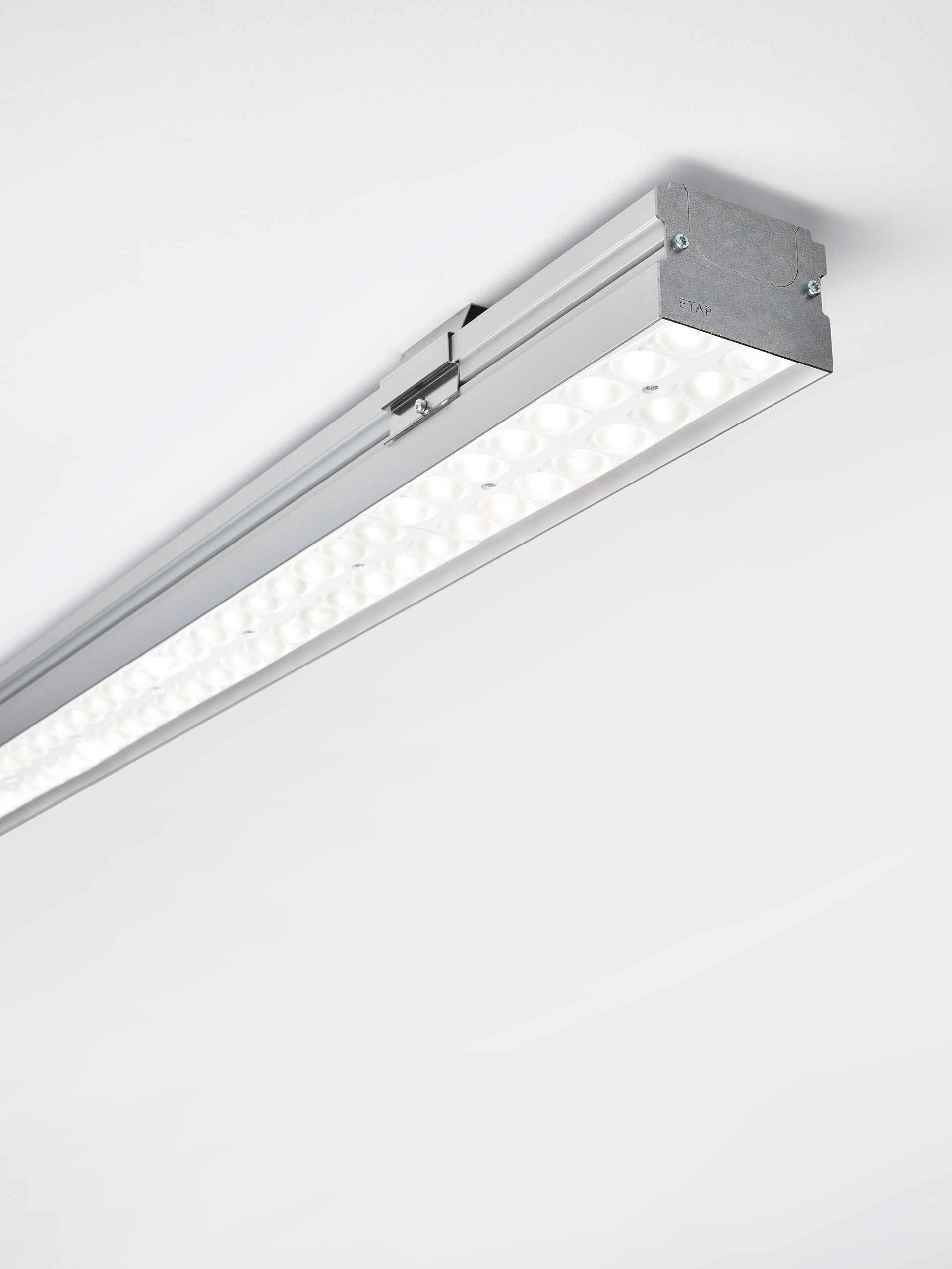 Industrieel armatuur met LED+LENS: optimaal visueel comfort voor hoge ruimtesLED+LENS™ optiek, polycarbonaat (PC) lens en cup, middelbreedstralend lichtverdeling.Geschikt voor gebruik in sporthallen (balvast conform DIN 18032-3 / DIN 57710-13).Afmetingen: 3000 mm x 90 mm x 65 mm.LED+LENS™, een combinatie van hoogvermogenleds en individuele lenzen met een gepatenteerde oppervlaktestructuur voor een optimale lichtbeleving. De lenzen liggen verzonken in ronde kuipjes voor een comfortabele lichtervaring.Lichtstroom: 36000 lm, Specifieke lichtstroom: 157 lm/W.Opgenomen vermogen: 230.0 W, DALI dimbaar.Frequentie: 50-60Hz AC/DC.Spanning: 220-240V.Isolatieklasse: klasse I.Led met superieure behoudfactor; na 50.000 branduren behoudt de armatuur 99% van zijn initiële lichtstroom (Tq = 25°C).Gecorreleerde kleurtemperatuur: 4000 K, Kleurweergave ra: 80.Standard deviation color matching: 3 SDCM.LED+LENS™ met UGR <= 22 conform norm EN 12464-1 voor matige visuele en concentratie-eisen.Fotobiologische veiligheid IEC/TR 62778: RG1.Profiel uit geëxtrudeerd aluminium behuizing, geanodiseerd aluminium.IP-graad: IP20.IK-graad: IK08.Gloeidraadtest: 850°C.5 jaar garantie op armatuur en driver.Certificeringen: CE, ENEC.Armatuur met halogeenvrije leads.De armatuur is ontwikkeld en geproduceerd volgens standaard EN 60598-1 in een bedrijf dat ISO 9001 en ISO 14001 gecertificeerd is.